«Физкультурно-оздоровительный досуг»2023Одним из приоритетным направлениям деятельности дошкольного образовательного учреждения является физкультурно-оздоровительные. В своём работе мы используем разные форма физкультурно-оздоровительных мероприятий: занятия, досуги,
праздники.
Одним из таких весёлых, активных, положительно влияющих на физическое развитие детей стал физкультурно-оздоровительный досуг, проведенный в подготовительной к школе группе «Знайки». Всё дети приняли активное участия в подвижных и спортивных играх, эстафетах и т. д. Широкое использование разных игровых приёмов игровых упражнений, загадок, музыкальных произведений способствует положительному эмоциональному настрою детей, активному применению ранее приобретённых навыков. А сказочные персонажи Карлсон и Фреккен Бок придали задора и красок этому досугу, который укоренил в сознании детей важность физического развития в их жизни.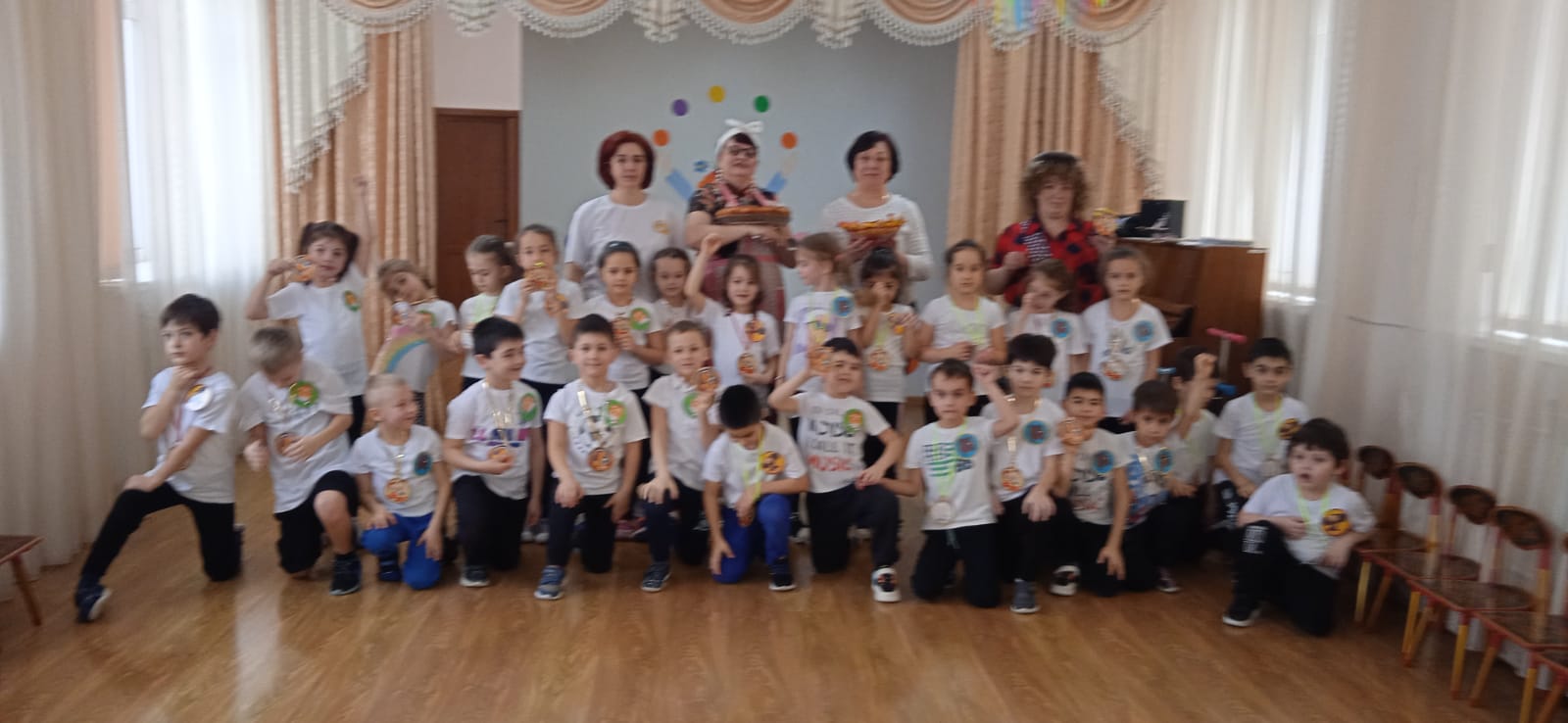 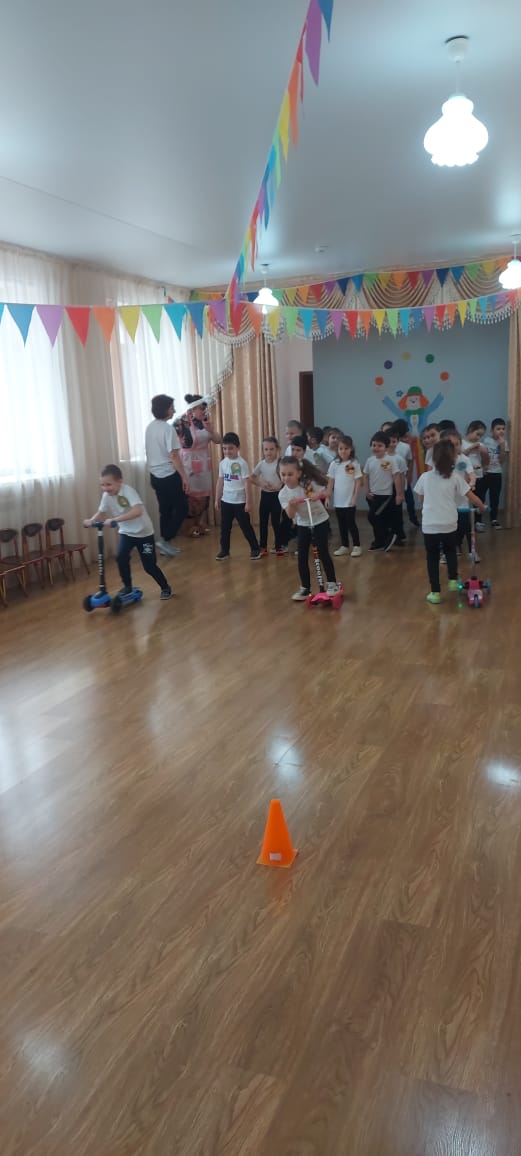 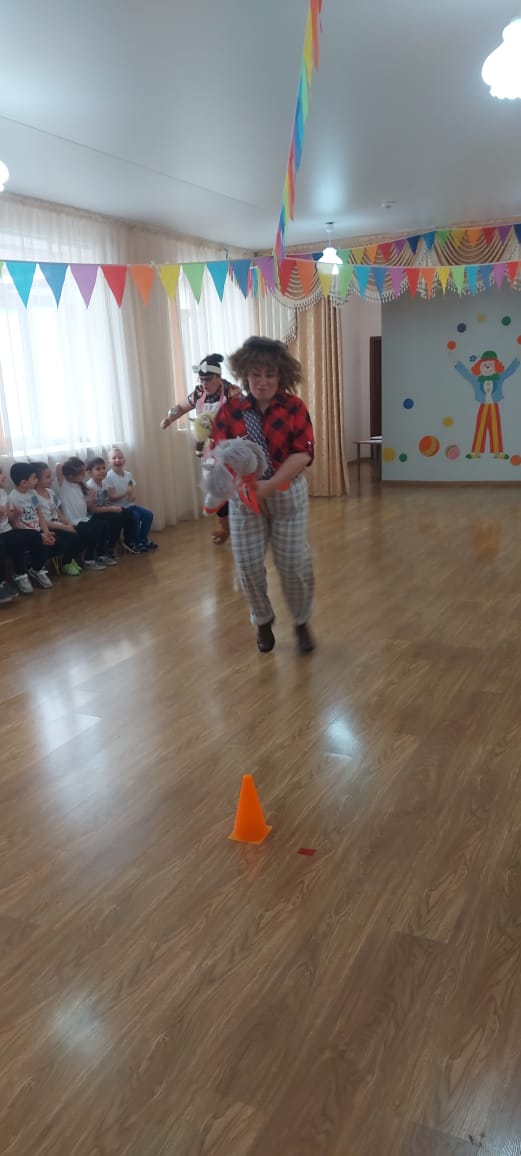 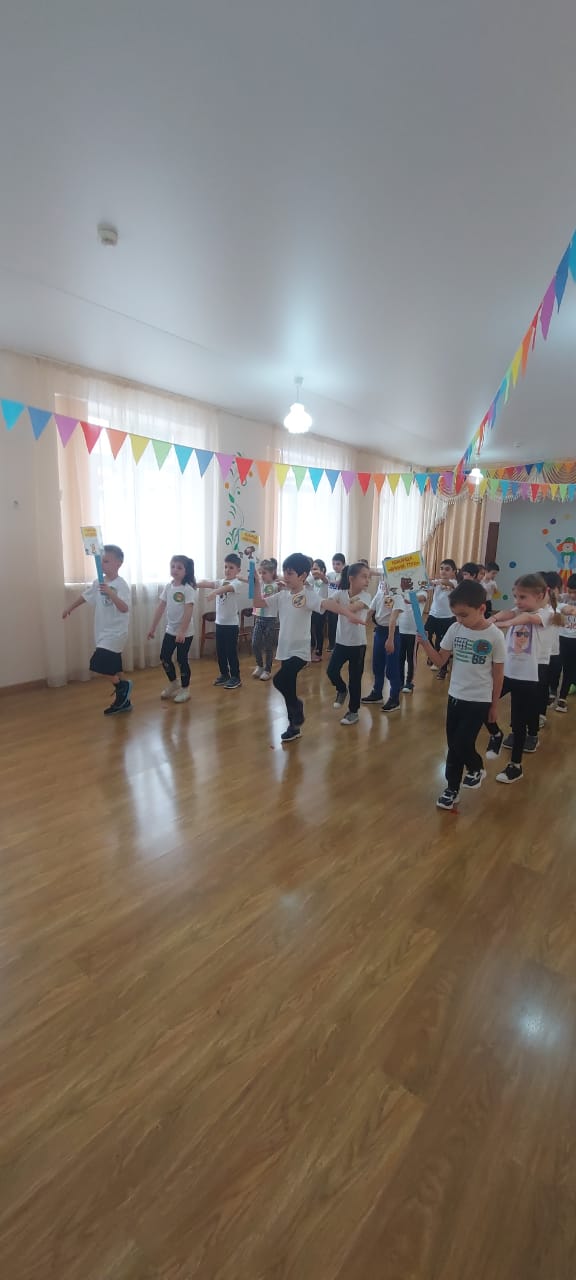 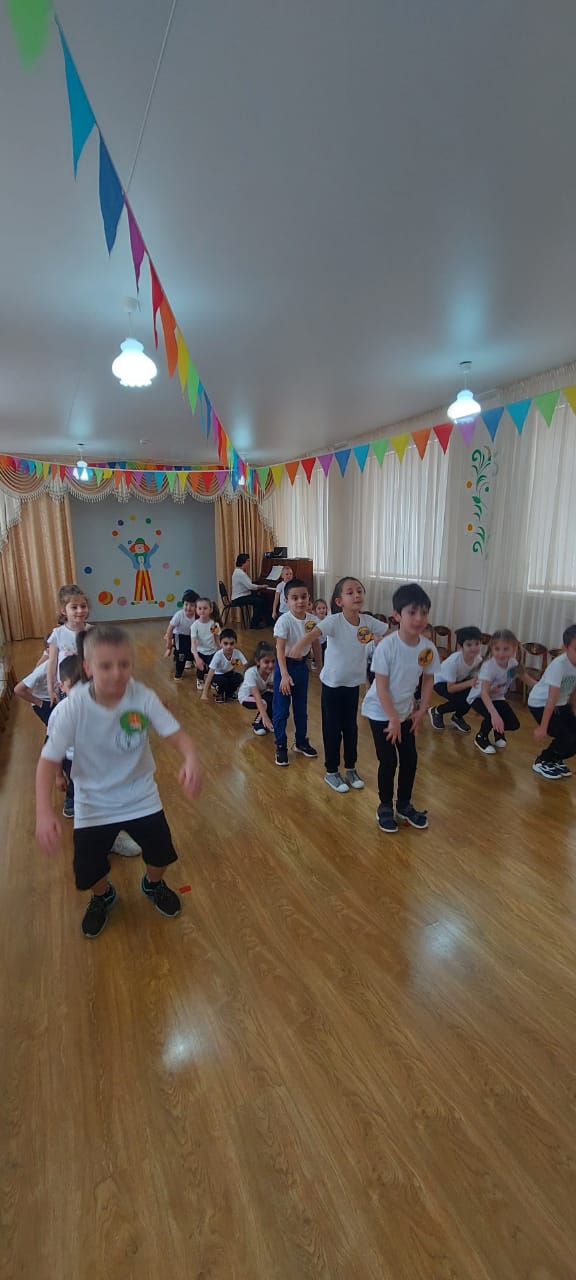 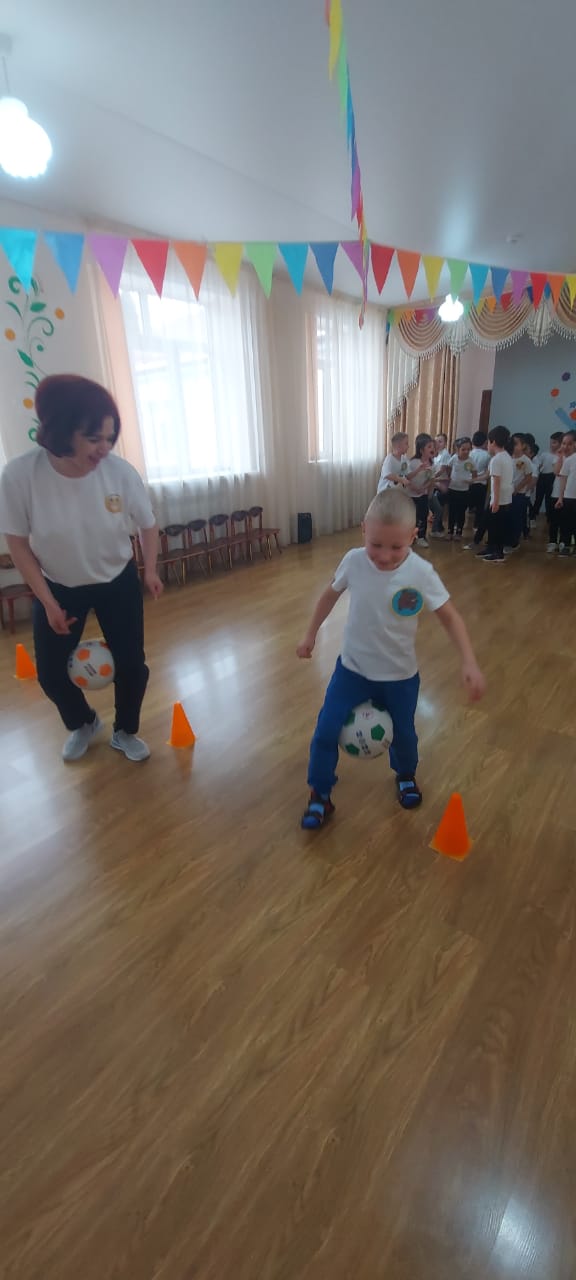 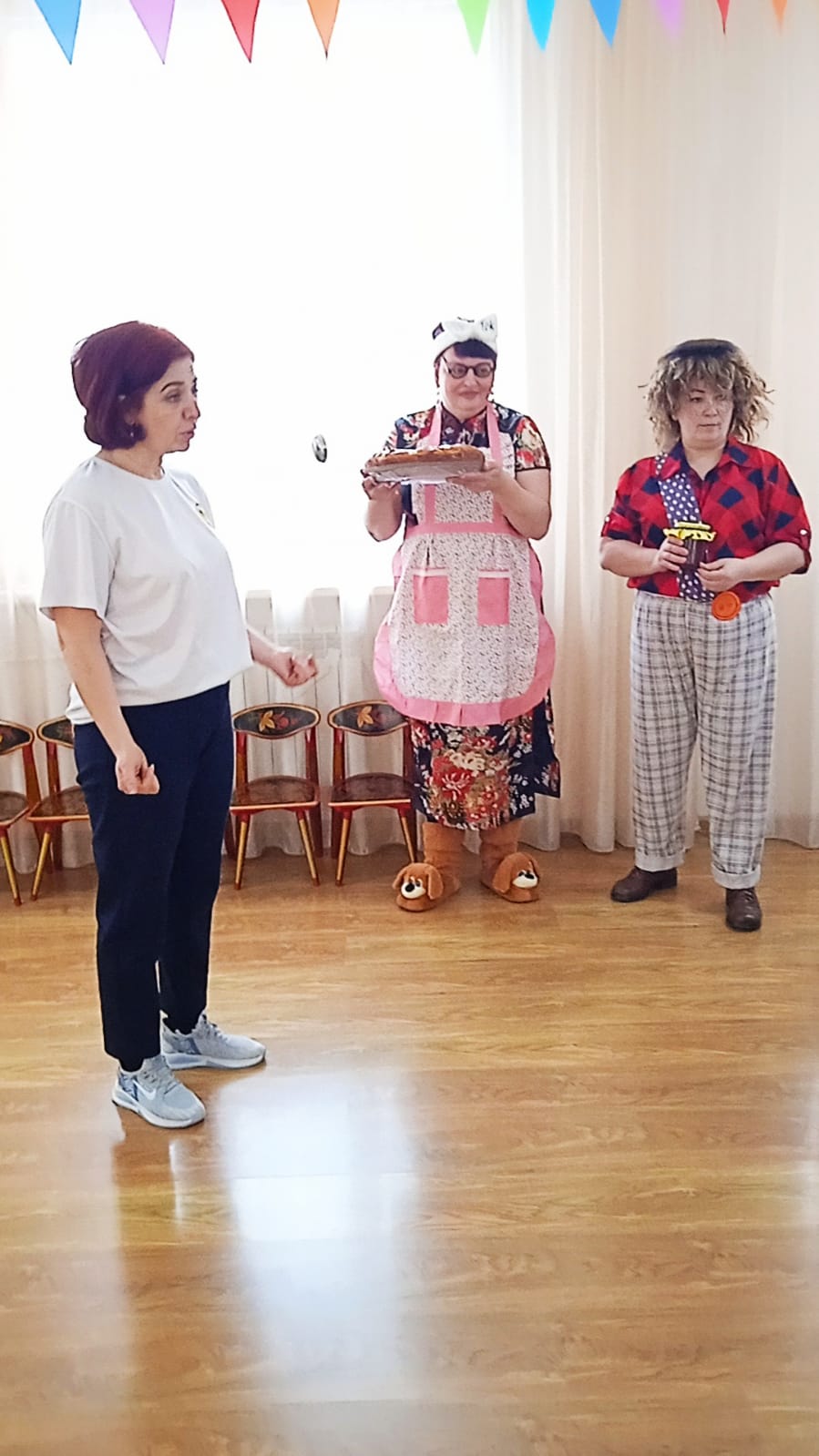 